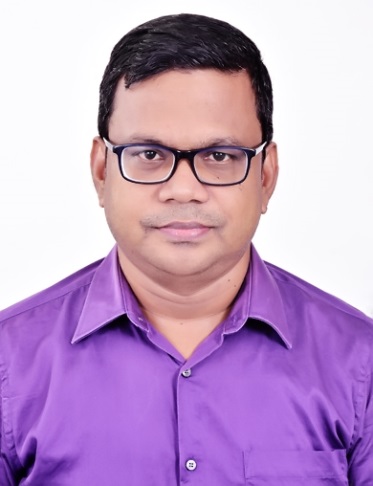 Personal Details: Date of Birth: 23-07-1974 Marital Status: Married Permanent Address: Flat No. 301, Block 5, Supratik Elegance                                 Jagamara, Khandagiri, Bhubaneswar-751030 E-Mail: nayakdilipk@gmail.comContact Nos.: 9178043725Skype ID: Scopus ID:16069186500 ISTE Membership No: LM-134853IETE:F232552IEEE:91167109ORCID:0000-0002-8231-0277 Academic Experience: Professor, Einstein Academy of Technology and Management, Bhubaneswar, from               01-10-2021 to till date.Professor, Gandhi Institute for Education & Technology, Baniatangi, Bhubaneswar,             from 21-12-2020 to 30-09-2021.Assistant Professor, C.V Raman College of Engineering, Bhubaneswar, from 12-              06-2002 to 26-04-2018.